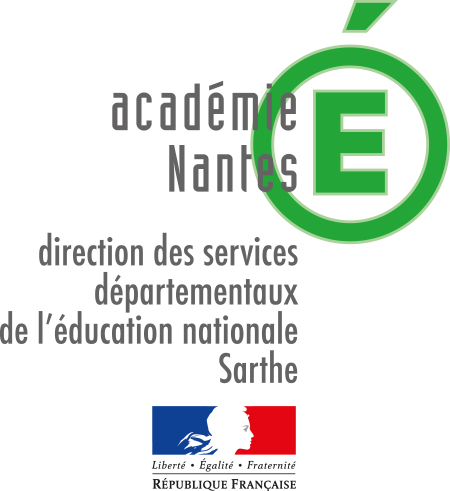 Climat scolaire – Respecter AutruiL’élève respecte l’élève – Reconnaître et gérer les émotions(Auto)-positionnement du professeur des écoles. Objectif : cocher toutes les cases.Si l’une des affirmations ci-dessous ne se vérifie pas dans la classe, consultez les ressources (diaporama) figurant, en face de la thématique sur le portail CS-RA.Contexte et état des lieux Les élèves ont de bonnes relations dans l’enceinte de la classe  Les élèves ont de bonnes relations dans l’enceinte de l’école Il n’y a pas ou peu de conflits entre élèves Il n’y a pas d’élève isolé  Les élèves ont l’occasion d’exprimer leurs ressentis/émotions Les élèves ont la possibilité d’évaluer leur comportement Enseignement et pédagogie / communication avec le partenaire concernéCette dimension relationnelle du climat scolaire est prise en compte dans les enseignements  Des techniques de communication non violente (type « message clair ») sont enseignées explicitement Le vocabulaire lié aux émotions est travaillé et enrichi de la maternelle au CM2 Les compétences psychosociales sont travaillées au même titre que les autres compétences Cette dimension relationnelle du climat scolaire est évaluée dans le cadre du parcours citoyen des élèves Cette dimension relationnelle du climat scolaire est différenciée par la mise en place d’outils d’auto-évaluation (exemple des échelles de positionnement)Travail en équipe  Les actions s’inscrivant dans le parcours citoyen sont réfléchies en équipe et organisées sur l’ensemble de la scolarité des élèves Harmonisation des règles de vie de l’école au sein de l’équipe Harmonisation des règles de vie de l’école au sein de l’équipe élargie (périscolaire / extrascolaire)  Harmonisation des pratiques de gestion de conflits